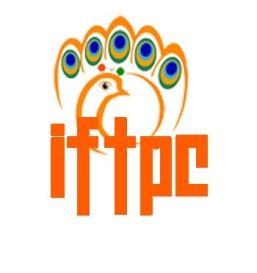 INDIAN FILM &TV PRODUCERS COUNCIL______________________________________________________________________________________1201, LOTUS TRADE CENTRE, NEW LINK ROAD, ANDHERI WEST, MUMBAI 400053. TEL: 26399740-42-43APPLICATION FORM FOR TITLE REGISTRATIONDate:________________NAME OF THE BANNER: __________________________________________________M.NO:______________1. I/We hereby request you to register in my/our favour the following title/s for our forthcoming venture.(Use additional sheet/s if required)2. Registration fee of Rs.______________ in Cash/Cheque is attached hereto.3. It is clearly understood by me/us that:a. The acceptance of this application and fee doesn’t guarantee the allotment of the title/s applied for.b. I/we will not announce the title/s publicly in any form or exploit the above title/s in any manner whatsoever until the grant of the title/s in my/our favour in writing by you.c. The title as above granted will be valid for one year from the date of registration.d. I/we certify that I/we shall use uniform lettering for all the words in the title allotted as above.e. I/we am/are fully aware that the title if allotted will be for my/our exclusive use and I/we shall have no right whatsoever to either transfer or allow anyone to use the said title.f. In case I/we fail to renew the title by paying prescribed fee before the expiry of the title, you may presume that I/we are no more interested in the said title and you will be free to allot the title to any other applicant as you may choose.g. I/we shall strictly adhere to the rules, regulations and guidelines of the TITLE REGISTRATION COMMITTEE as existing or as may be amended from time to time and decision given under the said rules will be binding on me/us.h. any dispute will be subject to jurisdiction of Mumbai Courts only.i. I/we have not registered this or similar title/s in any other association.j. I/we confirm that on my membership of IFTPC ceasing for any reason all the registered titles in my favour will be surrendered to the Council.k. I/we shall use the IFTPC logo on our letterheads.l. In case the cheque bounces Rs. 500/- per cheque will be paid by me/us.Yours Sincerely,Authorised SignatoryTITLE REGISTRATION & RENEWAL FEE PER YEAR: RS. 295/-INCLUDING GSTS. NoTITLECATEGORYLANGUAGE